Matter Unit Final ReviewA cube of sugar has the following properties.  Mark each of the properties as a Physical Property (P) or Chemical Property (C)
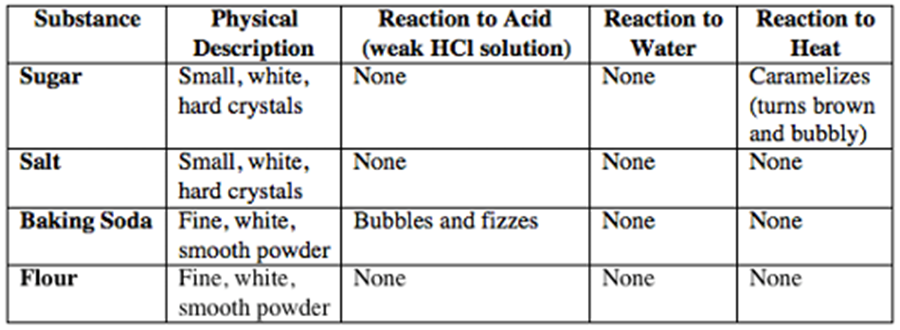  Which 3 tests measured chemical properties?      Circle Which of the following are the chemical properties of iron?                     It can meltIt can rustIt can bendIt can break into piecesIt is non-flammable List 3 Physical Properties of a Tennis Ball.5. List the 4 characteristics of a chemical change.	1- 	2-3-4-6. Suppose you place several ice cubes in a glass of water. Describe at least two physical changes that might occur over a period of time.Name: ___________________________________7. How are a camp fire burning and cellular respiration in living things similar?	8. Why does a liquid change to gas when heated?9. 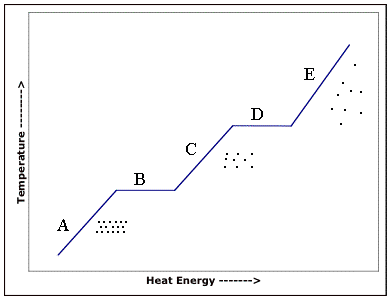 	Circle all letters where a phase change is occurring.10. 11. Circle all examples of common chemical reactionsEvaporationRustCombustionPhotosynthesisRespirationCondensation12. 13. The reactants of Respiration have 6 Carbons, 12 Hydrogen and 18 Oxygens.  How many atoms of Carbons, Hydrogens and Oxygens should the product of Respiration have?  Explain the reasoning for your answer.14. Students wanted to test which method (stirring, heating or crushing) would increase the rate of dissolving an effervescent tablet the best.  Students timed the seconds it took for the tablet to dissolve.  See the data in the chart below.Predict the seconds it would take for a crushed effervescent tablet to dissolve.  Explain the reasoning for your prediction. 15. An engineering company wants to test 3 different bridge designs to see which design will hold the greatest load. The designs are: A-Steel, B-Wood, or C-Steel/Wood. Identify the following parts of the experiment as if you were to plan out and conduct the test on your own.Properties of a cube of sugarPhysical (P) or Chemical (C)1. Mass = 2 grams2. Density = 8 g/cm33. Burns when heated4. Shaped like a squareDescribe a chemical change you have observed during which heat energy was given off.Explain how you would gather evidence that energy was released.a.b.Give an example of when heat is given off in a chemical change.Explain how heat can be given off in a chemical change.Give an example of when heat is taken in during a chemical change.Explain how heat can be taken in during a chemical change.a.b.c.d.ControlStirringHeatingCrushing57 seconds45 seconds20 seconds?What is a possible “Hypothesis”?What is the “Independent variable”?What is the “Dependent variable”?What are the “Controlled variables”?What visual format would you use to display and summarize your data so it can be analyzed and a conclusion can be made?